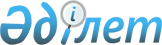 "Федоров ауданының 2009 жылға арналған аудандық бюджеті туралы" мәслихаттың 2008 жылғы 22 желтоқсандағы № 124 шешіміне өзгерістер енгізу туралыҚостанай облысы Федоров ауданы мәслихатының 2009 жылғы 30 шілдедегі № 207 шешімі. Қостанай облысы Федоров ауданының Әділет басқармасында 2009 жылғы 6 тамызда № 9-20-157 тіркелді

      Федоров ауданы әкімдігінің қаулысын қарастыра отырып, Қазақстан Республикасының 2008 жылғы 4 желтоқсандағы Бюджет Кодексінің 109-бабына, "Қазақстан Республикасындағы жергілікті мемлекеттік басқару және өзін-өзі басқару туралы" Қазақстан Республикасының 2001 жылғы 23 қаңтардағы Заңының 6–бабының 1–тармағының 1) тармақшасына сәйкес, Федоров ауданының мәслихаты ШЕШТІ:

      1. "Федоров ауданының 2009 жылға арналған аудандық бюджеті туралы" мәслихаттың 2008 жылғы 22 желтоқсандағы № 124 шешіміне (мемлекеттік тіркеу нөмірі 9-20-140, "Федоровские новости" газетінің 2009 жылғы 29 қаңтарында жарияланған, мәслихаттың шешімімен бұрын енгізілген өзгерістер "Мәслихаттың 2008 жылғы 22 желтоқсандағы "Федоров ауданының 2009 жылға арналған аудандық бюджеті туралы" № 124 шешіміне өзгерістер енгізу туралы" мәслихаттың 2009 жылғы 19 қаңтардағы № 140 шешімі, мемлекеттік тіркеу нөмірі 9-20-142, "Федоровские новости" газетінің 2009 жылғы 12 наурыздағы № 11 жарияланған, "Мәслихаттың 2008 жылғы 22 желтоқсандағы "Федоров ауданының 2009 жылға арналған аудандық бюджеті туралы" № 124 шешіміне өзгерістер енгізу туралы" мәслихаттың 2009 жылғы 22 сәуірдегі № 162 шешімі, мемлекеттік тіркеу нөмірі 9-20-148, "Федоровские новости" газетінің 2009 жылғы 28 мамырдағы № 22 жарияланған) мынадай өзгерістер енгізілсін:



      Көрсетілген шешімнің 1–тармағы жаңа редакцияда жазылсын:

      "1. 2009 жылға арналған аудандық бюджет мынадай көлемде 1–қосымшаға сәйкес қабылдансын:

      1) кірістер – 1597059 мың теңге, оның ішінде:

      салық түсімдер – 379773 мың теңге;

      салыққа жатпайтын түсімдер – 3379 мың теңге;

      негізгі капиталды сатудан түсетіндер – 2767 мың теңге;

      трансферттерден түсетіндер – 1211140 мың теңге;

      2) шығындар – 1597673,4 мың теңге;

      3) бюджеттің тапшылығын қаржыландыруға бағытталған қаржы жылының басында тартылған еркін қалдықтарды тарту есебінен жабылатын тапшылығы 614,4 мың теңге".

      Жоғарыда 1–қосымшада көрсетілген осы шешім 1–қосымшаға сәйкес жаңа редакцияда жазылсын.



      2. Осы шешім 2009 жылғы 1 қаңтардан бастап қолданысқа енгізіледі.      Кезектен тыс

      сессияның төрайымы                         Г. Казакевич      Аудандық

      мәслихаттың хатшысы                       С. Сералинова      КЕЛIСIЛДІ:      "Федоров ауданының

      экономика және бюджеттік

      жоспарлау бөлімі" мемлекеттік

      мекемесінің бастығы

      ____________________ Д. Белик

      2009.07.30 ж.      "Қазақстан Республикасының

      Қаржы министрлігі Салық комитетінің

      Қостанай облысы бойынша Салық

      департаментінің Федоров ауданы бойынша

      салық басқармасы" мемлекеттік

      мекемесінің бастығы

      ______________________ Н. Құттығожин

      2009.07.30 ж.

Мәслихаттың                  

2008 жылғы 22 желтоқсандағы  

№ 124 шешіміне 1-қосымша      Федоров ауданының

2009 жылға арналған аудандық бюджеті
					© 2012. Қазақстан Республикасы Әділет министрлігінің «Қазақстан Республикасының Заңнама және құқықтық ақпарат институты» ШЖҚ РМК
				СанатыСанатыСанатыСанатыСанатыАтауы2009 жылға нақтыланған бюджетСыныбыСыныбыСыныбыСыныбыАтауы2009 жылға нақтыланған бюджетІшкі сыныпІшкі сыныпІшкі сыныпАтауы2009 жылға нақтыланған бюджетЕрекшелігіЕрекшелігіЕрекшелігі2009 жылға нақтыланған бюджетIКірістерКірістер1597059100000Салық түсімдеріСалық түсімдері379773101000Кірістер салығыКірістер салығы174488101200Жеке табыс салығыЖеке табыс салығы174488103000Әлеуметтік салықӘлеуметтік салық124407103100Әлеуметтік салықӘлеуметтік салық124407104000Меншік салығыМеншік салығы65142104100Мүлік салығыМүлік салығы21450104300Жер салығыЖер салығы10969104400Көлiк құралдарына салынатын салықКөлiк құралдарына салынатын салық24636104500Бірыңғай жер салығыБірыңғай жер салығы8087105000Тауар, жұмыс және көрсетілген қызметке ішкі салықтар Тауар, жұмыс және көрсетілген қызметке ішкі салықтар 13823105200АкциздерАкциздер3083105300Табиғи және басқа да ресурстарды пайдаланудан түсімдерТабиғи және басқа да ресурстарды пайдаланудан түсімдер7390105400Кәсіпкерлік және кәсіби қызмет жүргізуден алымКәсіпкерлік және кәсіби қызмет жүргізуден алым3350108000Уәкілдік берілген мемлекеттік органдардың немесе лауазымды тұлғалардың заңдық мәні бар іс-кимылдар жасағаны үшін және (немесе) құжаттарды бергені үшін алынатын міндетті төлемУәкілдік берілген мемлекеттік органдардың немесе лауазымды тұлғалардың заңдық мәні бар іс-кимылдар жасағаны үшін және (немесе) құжаттарды бергені үшін алынатын міндетті төлем1913108100Мемлекеттік бажМемлекеттік баж191320000Салыққа жатпайтын түсiмдерСалыққа жатпайтын түсiмдер3379201000Кәсiпкерлiк қызмет пен меншiктен түсетiн кiрiстерКәсiпкерлiк қызмет пен меншiктен түсетiн кiрiстер2170201500Мемлекеттік меншіктің жалға берілген мүлігінен алынатын кірістерМемлекеттік меншіктің жалға берілген мүлігінен алынатын кірістер2170202000Мемлекеттік бюджеттен қаржыландырылатын мемлекеттік мекемелермен тауарларды (жұмыстар, қызметтерді) іске асырудан түсімдерМемлекеттік бюджеттен қаржыландырылатын мемлекеттік мекемелермен тауарларды (жұмыстар, қызметтерді) іске асырудан түсімдер8202100Мемлекеттік бюджеттен қаржыландырылатын мемлекеттік мекемелермен тауарларды (жұмыстар, қызметтерді) іске асырудан түсімдерМемлекеттік бюджеттен қаржыландырылатын мемлекеттік мекемелермен тауарларды (жұмыстар, қызметтерді) іске асырудан түсімдер8204000Мемлекеттік бюджеттен қаржыландырылатын, сонымен қатар Қазақстан Республикасы Ұлттық Банкының бюджетінен (шығындар сметасы) ұсталатын және қаржыландырылатын мемлекеттік мекемелермен салынатын айыппұлдар, өсім, санкциялар, жазаларМемлекеттік бюджеттен қаржыландырылатын, сонымен қатар Қазақстан Республикасы Ұлттық Банкының бюджетінен (шығындар сметасы) ұсталатын және қаржыландырылатын мемлекеттік мекемелермен салынатын айыппұлдар, өсім, санкциялар, жазалар541204100Мемлекеттік бюджеттен қаржыландырылатын, сонымен қатар мұнай секторын ұйымдастыру түсімдерін қоспағанда, Қазақстан Республикасы Ұлттық Банкының бюджетінен (шығындар сметасы) ұсталатын және қаржыландырылатын мемлекеттік мекемелермен салынатын айыппұлдар, өсім, санкциялар, жазаларМемлекеттік бюджеттен қаржыландырылатын, сонымен қатар мұнай секторын ұйымдастыру түсімдерін қоспағанда, Қазақстан Республикасы Ұлттық Банкының бюджетінен (шығындар сметасы) ұсталатын және қаржыландырылатын мемлекеттік мекемелермен салынатын айыппұлдар, өсім, санкциялар, жазалар541206000Басқа да салыққа жатпайтын түсімдерБасқа да салыққа жатпайтын түсімдер660206100Басқа да салыққа жатпайтын түсімдерБасқа да салыққа жатпайтын түсімдер660300000Негізгі капиталды сатудан түсетіндер Негізгі капиталды сатудан түсетіндер 2767303000Жердi және материалдық емес активтердi сатуЖердi және материалдық емес активтердi сату2767303100Жердi сатуданЖердi сатудан276740000Ресми трансферттердің түсімдеріРесми трансферттердің түсімдері1211140402000Мемлекеттiк басқарудың жоғары тұрған органдарынан түсетiн трансферттерМемлекеттiк басқарудың жоғары тұрған органдарынан түсетiн трансферттер1211140402200Облыстық бюджеттен түсетiн трансферттерОблыстық бюджеттен түсетiн трансферттер1211140Функционалдық топФункционалдық топФункционалдық топФункционалдық топФункционалдық топ2009 Жылға Арналған БюджетКіші функцоналдық топКіші функцоналдық топКіші функцоналдық топКіші функцоналдық топ2009 Жылға Арналған БюджетБюджеттік бағдарламалар әкiмгерiБюджеттік бағдарламалар әкiмгерiБюджеттік бағдарламалар әкiмгерi2009 Жылға Арналған БюджетБағдарламаБағдарлама2009 Жылға Арналған БюджетIIШығындар1597673,41Жалпы сипаттағы мемлекеттiк қызметтер135456,81Мемлекеттiк басқарудың жалпы функцияларын орындайтын өкiлдi, атқарушы және басқа органдар120426,8112Аудан (облыстық маңызы бар қала) мәслихатының аппараты8195001Аудан (облыстық маңызы бар қала) мәслихатының қызметін қамтамасыз ету8195122Аудан (облыстық маңызы бар қала) әкімінің аппараты37924001Аудан (облыстық маңызы бар қала) әкімінің қызметін қамтамасыз ету37924123Қаладағы аудан, аудандық маңызы бар қала, кент, аул (село), ауылдық (селолық) округ әкімінің аппараты74307,8001Қаладағы ауданның, аудандық маңызы бар қаланың, кенттің, ауылдың (селоның), ауылдық (селолық) округтің әкімі аппаратының қызметін қамтамасыз ету74307,82Қаржылық қызмет10310452Ауданның (облыстық маңызы бар қаланың) қаржы бөлімі10310001Қаржы бөлімінің қызметін қамтамасыз ету9710004Біржолғы талондарды беру жөніндегі жұмысты ұйымдастыру және біржолғы талондарды іске асырудан сомаларды жинаудың толықтығын қамтамасыз ету300011Коммуналдық меншікке түскен мүлікті есепке алу, сақтау, бағалау және сату3005Жоспарлау және статистикалық қызмет4720453Ауданның (облыстық маңызы бар қаланың) экономика және бюджеттік жоспарлау бөлімі4720001Экономика және бюджеттік жоспарлау бөлімнің қызметін қамтамасыз ету47202Қорғаныс15701Әскери мұқтаждар1570122Аудан (облыстық маңызы бар қала) әкімінің аппараты1570005Жалпыға бірдей әскери міндетті атқару аясындағы іс-шаралар15704Бiлiм беру734272,91Мектепке дейiнгi тәрбие және оқыту17174,3123Қаладағы аудан аудандық маңызы бар қала, кент, аул (село), ауылдық (селолық) округ әкімі аппараты17174,3004Мектепке дейінгі тәрбие ұйымдарын қолдау17174,32Бастауыш, негізгі орта және жалпы орта білім беру700200,6123Қаладағы аудан аудандық маңызы бар қала, кент, аул (село), ауылдық (селолық) округ әкімі аппараты4160005Ауылдық (селолық) жерлерде балаларды мектепке дейін тегін алып баруды және кері алып келуді ұйымдастыру4160464Ауданның (облыстық маңызы бар қаланың) білім бөлімі696040,6003Жалпы білім беру673486006Балаларға қосымша білім беру9839,6010Республикалық бюджеттің мақсаттық трансфертерінің есебінен білім беру мемлекеттік жүйесінде жаңа технологиялар енгізу127159Бiлiм беру саласындағы өзге де қызметтер16898 464Ауданның (облыстық маңызы бар қаланың) білім бөлімі16898001Білім бөлімінің қызметін қамтамасыз ету9508005Ауданның (облыстық маңызы бар қаланың) мемлекеттiк бiлiм беру ұйымдары үшiн оқулықтармен оқу-әдiстемелiк кешендерді сатып алу және жеткiзу73906Әлеуметтiк көмек және әлеуметтiк қамсыздандыру751662Әлеуметтiк көмек65238451Аудан (облыстық маңызы бар қала) жұмыспен қамту және әлеуметтік бағдарламалар бөлімі65238002Жұмыспен қамту бағдарламасы15122005Мемлекеттік атаулы әлеуметтік көмек 2691006Тұрғын үй көмегі2708007Жергілікті өкілетті органдардың шешімі бойынша азаматтардың жекелеген топтарына әлеуметтік көмек7775010Үйде тәрбиеленетін және оқитын мүгедек-балаларды материалдық қамтамасыз ету545014Мұқтаж азаматтарға үйінде әлеуметтік көмек көрсету1025301618 жасқа дейіні балаларға мемлекеттік жәрдемақылар23675017Мүгедектерді оңалту жеке бағдарламасына сәйкес, мұқтаж мүгедектерді міндетті гигиеналық құралдармен қамтамасыз етуге, және ымдау тілі мамандарының, жеке көмекшілердің қызмет көрсету24699Әлеуметтiк көмек және әлеуметтiк қамтамасыз ету салаларындағы өзге де қызметтер9928451Аудан (облыстық маңызы бар қала) жұмыспен қамту және әлеуметтік бағдарламалар бөлімі9928001Жұмыспен қамту және әлеуметтік бағдарламалар бөлімінің қызметін қамтамасыз ету9484011Жәрдемақылар мен басқа да әлеуметтік төлемдерді есептеу, төлеу және жеткізу жөніндегі қызметтерге төлем жүргізу4447Тұрғын үй-коммуналдық шаруашылық452642Коммуналдық шаруашылық22350458Ауданның (облыстық маңызы бар қаланың) тұрғын үй-коммуналдық шаруашылық, жолаушылар көлігі және автомобиль жолдары бөлімі22350012Сумен қамсыздандыру және суды бөлу жүйесінің қызмет көрсетуі18570026Аудандардың (облыстық маңызы бар қалалардың) коммуналдық меншігіндегі жылыту желілерін пайдалануды ұйымдастыру31803Елді мекендерді көркейту22914123Қаладағы аудан аудандық маңызы бар қала, кент, аул (село), ауылдық (селолық) округ әкімінің аппараты22914008Елді мекендерде көшелерді жарықтандыру10576009Елді мекендердің санитариясын қамтамасыз ету4360010Жерлеу орындарын күтіп-ұстау және туысы жоқ адамдарды жерлеу197011Елді мекендерді абаттандыру және жасыл желектендіру77818Мәдениет, спорт, туризм және ақпараттық кеңістiк65258,91Мәдениет саласындағы қызмет26431455Ауданның (облыстық маңызы бар қаланың) мәдениет және тілдерді дамыту бөлімі26431003Мәдени-демалыс жұмысын қолдау264312Спорт 2948,5465Ауданның (облыстық маңызы бар қаланың) дене шынықтыру және спорт бөлімі2948,5006Аудандық (облыстық маңызы бар қалалық) деңгейде спорттық жарыстар өткiзу980007Әртүрлi спорт түрлерi бойынша аудан (облыстық маңызы бар қала) құрама командаларының мүшелерiн дайындау және олардың облыстық спорт жарыстарына қатысуы1968,53Ақпараттық кеңiстiк21730455Ауданның (облыстық маңызы бар қаланың) мәдениет және тілдерді дамыту бөлімі19730006Аудандық (қалалық) кiтапханалардың қызмет етуі19065007Мемлекеттік тілді және Қазақстан халықтарының басқа да тілдерін дамыту665456Ауданның (облыстық маңызы бар қаланың) ішкі саясат бөлімі2000002Бұқаралық ақпарат құралдары арқылы мемлекеттiк ақпарат саясатын жүргізу20009Мәдениет, спорт, туризм және ақпараттық кеңiстiктi ұйымдастыру жөнiндегi өзге де қызметтер14149,4455Ауданның (облыстық маңызы бар қаланың) мәдениет және тілдерді дамыту бөлімі4713001Мәдениет және тілдерді дамыту бөлімінің қызметін қамтамасыз ету4713456Ауданның (облыстық маңызы бар қаланың) ішкі саясат бөлімі6237,9001Ішкі саясат бөлімінің қызметін қамтамасыз ету 5702,9003Жастар саясаты саласындағы өңірлік бағдарламаларды iске асыру535465Ауданның (облыстық маңызы бар қаланың) дене тәрбиесі және спорт бөлімі3198,5001Дене тәрбиесі және спорт бөлімінің қызметін қамтамасыз ету3198,510Ауыл, су, орман, балық шаруашылығы, ерекше қорғалатын табиғи аумақтар, қоршаған ортаны және жануарлар дүниесін қорғау, жер қатынастары446431Ауыл шаруашылығы12967462Ауданның (облыстық маңызы бар қаланың) ауыл шаруашылық бөлімі12967001Ауыл шаруашылығы бөлімінің қызметін қамтамасыз ету9136099Селолық елді меендердің әлеуметтік сала қызметкерлерін республикалық бюджеттің мақсаттық трансферттерінің есебінен әлеуметтік қолдау шараларын іске асыру38312Су шаруашылығы19500467Ауданның (облыстық маңызы бар қаланың) ауыл құрылыс бөлімі19500012Сумен қамсыздандыру жүйесін дамыту195006Жер қатынастары6376463Ауданның (облыстық маңызы бар қаланың) жер қатынастары бөлімі6376001Жер қатынастары бөлімінің қызметін қамтамасыз ету63769Ауыл, су, орман, балық шаруашылығы, ерекше қорғалатын табиғат аумақтары, қоршаған орта және жануарлар әлемін қорғау, жер қатынастары облысындағы басқа да қызметтер5800123Қала ауданы, аудандық маңызы бар қала, поселке, ауыл (село), ауылдық округ әкімінің аппараты5800019Аймақтық жұмыспен қамту және кадрларды қайта даярлау стратегиясын іске асыру аясында поселкелер, ауылдарда, ауылдық округтардағы басым әлеуметтік жобаларды қаржыландыру580011Өнеркәсіп, сәулет, қала құрылысы және құрылыс қызметі6798,32Сәулет, қала құрылысы және құрылыс қызметі6798,3467Ауданның (облыстық маңызы бар қаланың) құрылыс бөлімі4196,3001Құрылыс бөлімінің қызметін қамтамасыз ету4196,3468Ауданның (облыстық маңызы бар қаланың) сәулет және қала құрылысы бөлімі2602001Қала құрылысы және сәулет бөлімінің қызметін қамтамасыз ету260212Көлiк және коммуникациялар4790991Автомобиль көлiгi479099123Қаладағы аудан аудандық маңызы бар қала,кент, аул (село), ауылдық (селолық) округ Әкімі аппаратының жұмыс істеуі1550013Аудандық маңызы бар қалаларда, кенттерде,ауылдарда (селоларда), ауылдық (селолық) округтерде автомобиль жолдарының жұмыс істеуін камтамасыз ету1550458Ауданның (облыстық маңызы бар қаланың) тұрғын үй-коммуналдық шаруашылығы, жолаушылар көлігі және автомобиль жолдары бөлімі477549022Көлік инфрақұрылымын дамыту428300023Автомобиль жолдарының қызмет етуін қамтамасыз ету4924913Басқалар10744,43Кәсiпкерлiк қызметтi қолдау және бәсекелестікті қорғау2578,4469Ауданның (облыстық маңызы бар қаланың) кәсіпкерлік бөлімі2578,4001Кәсіпкерлік бөлімі қызметін қамтамасыз ету2578,49Басқалар8166452Ауданның (облыстық маңызы бар қаланың) қаржы бөлімі3859012Ауданның (облыстық маңызы бар қаланың) жергілікті атқарушы органының резерві 3859458Ауданның (облыстық маңызы бар қаланың) тұрғын үй-коммуналдық шаруашылығы, жолаушылар көлігі және автомобиль жолдары бөлімі4307001Тұрғын үй-коммуналдық шаруашылығы, жолаушылар көлігі және автомобиль жолдары бөлімінің қызметін қамтамасыз ету430715Трансферттер 0,11Трансферттер0,1452Ауданның (облыстық маңызы бар қала) қаржы бөлімі0,1006Пайдаланылмаған (толық пайдаланылмығын) нысаналы трансферттерді қайтару0,1ІІІТапшылық (-), профицит (+)- 614,4VІТапшылықты қаржыландыру (пайдалану)614,48Бюджет қалдықтарының қозғалысы614,41Бюджет қаражаттарының қалдықтары614,41Бюджет қаражаттарының бос қалдықтары614,4001Бюджет қаражаттарының бос қалдықтары614,4